9-е заседание 28 созыва            ҠАРАР                                                                             РЕШЕНИЕ         12август 2020 й.                         №50                                12 августа  2020г. О внесении изменений в Регламент Совета сельского поселения Султанбековский сельсовет муниципального района Аскинский район Республики БашкортостанРуководствуясь Федеральным законом от 6 октября 2003 года № 131-ФЗ «Об общих принципах организации местного самоуправления в Российской Федерации», Законом Республики Башкортостан «О старостах сельских населенных пунктов в Республике Башкортостан»,  Уставом сельского поселении Султанбековский сельсовет муниципального района Аскинский район Республики Башкортостан, в целях обеспечения участия населения муниципального образования в осуществлении местного самоуправления Совет сельского поселения Султанбековский сельсовет муниципального района Аскинский район Республики Башкортостанрешил:1. Внести в Регламент Совета сельского поселения Султанбековский сельсовет муниципального района Аскинский район Республики Башкортостанутвержденный решением Совета сельского поселения Султанбековский сельсовет муниципального района Аскинский район Республики Башкортостан за № 12 от 25 сентября 2019 года изменения согласно приложению к настоящему Решению.2. Настоящее решение обнародовать в здании Администрации сельского поселения Султанбековский сельсовет муниципального района Аскинский  район Республики Башкортостан по адресу: Республика Башкортостан, Аскинский район, д.Султанбеково, ул.Центральная, д.33и на официальном сайте сельского поселения по адресу:www.sultanbek 04sp.ru.3. Настоящее решение вступает в силу после дня его официального обнародования.Глава сельского поселения Султанбековский сельсоветмуниципального района Аскинский район Республики БашкортостанФ.Ф.ШарафутдиновПриложениек решению Совета сельского поселения Султанбековскийсельсовет муниципального района Аскинский район Республики Башкортостанот «12» августа 2020 г. №50 Изменения, вносимые в Регламент Совета сельского поселения Султанбековский сельсовет муниципального района Аскинский район Республики Башкортостан1. Статью 28 второй абзац «Порядок проведения заседаний Совета» изложить в следующей редакции:«На заседание Совета могут быть приглашены представители федеральных органов и органов государственной власти Республики Башкортостан, руководители органов местного самоуправления муниципального района и иных муниципальных образований, руководители и представители муниципальных учреждений и организаций, руководители территориального общественного самоуправления и других общественных объединений. Представители средств массовой информации вправе присутствовать на открытых заседаниях Совета при условии их аккредитации в Совете. На заседание Совета вправе принимать участие старостынаселенных пунктов, в которых предусмотрено избрание сельских старост с правом совещательного голоса»2. Статью 49 второй абзац «Порядок проведения заседаний постоянных комиссий Совета» изложить в следующей редакции: «На заседаниях постоянной комиссии Совета вправе присутствовать и выступать глава сельского поселения, управляющий делами, иные должностные лица Администрации, а также руководители или официальные представители органов государственной власти Республики Башкортостан, руководители или официальные представители органов местного самоуправления муниципального района.В работе комиссий вправе принимать участие старосты населенных пунктов, с правом совещательного голоса».БАШҠОРТОСТАН РЕСПУБЛИКАҺЫАСҠЫН  РАЙОНЫМУНИЦИПАЛЬ РАЙОНЫНЫҢСОЛТАНБӘК АУЫЛ  СОВЕТЫАУЫЛ  БИЛӘМӘҺЕ СОВЕТЫ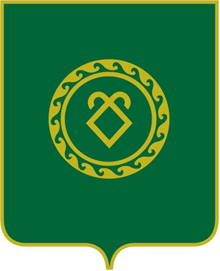 СОВЕТСЕЛЬСКОГО ПОСЕЛЕНИЯСУЛТАНБЕКОВСКИЙ СЕЛЬСОВЕТМУНИЦИПАЛЬНОГО РАЙОНААСКИНСКИЙ РАЙОНРЕСПУБЛИКИ БАШКОРТОСТАН